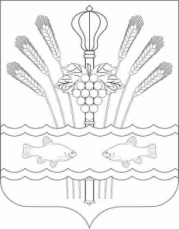 РОССИЙСКАЯ ФЕДЕРАЦИЯРОСТОВСКАЯ ОБЛАСТЬМУНИЦИПАЛЬНОЕ ОБРАЗОВАНИЕ «КОНСТАНТИНОВСКОЕ ГОРОДСКОЕ ПОСЕЛЕНИЕ»АДМИНИСТРАЦИЯ КОНСТАНТИНОВСКОГО ГОРОДСКОГО ПОСЕЛЕНИЯПОСТАНОВЛЕНИЕО порядке осуществления АдминистрациейКонстантиновского городского поселениябюджетных полномочий главногоадминистратора доходов бюджетовбюджетной системы Российской ФедерацииВ целях реализации статьи 1601 Бюджетного кодекса Российской Федерации Администрация Константиновского городского поселения постановляет:1. Утвердить Порядок осуществления Администрацией Константиновского городского поселения бюджетных полномочий главного администратора доходов бюджетов бюджетной системы Российской Федерации согласно приложению № 1.2. Закрепить за Администрацией Константиновского городского поселения источники доходов федерального бюджета и местных бюджетов согласно приложению № 2.Установить, что в случае изменения состава и (или) функций главных администраторов доходов бюджетов бюджетной системы Российской Федерации Администрация Константиновского городского поселения вправе при определении принципов назначения, структуры кодов и присвоения кодов классификации доходов бюджетов Российской Федерации вносить соответствующие изменения в состав закрепленных за ними источников доходов бюджетов Российской Федерации.3. Администрации Константиновского городского поселения в качестве главного администратора доходов бюджетов бюджетной системы Российской Федерации обеспечить: мониторинг, контроль, анализ и прогнозирование поступлений средств из соответствующего доходного источника;взаимодействие с государственными органами исполнительной власти, предоставляющими безвозмездные поступления в бюджет Константиновского городского поселения;при составлении районного бюджета согласование исходных данных и методик для распределения межбюджетных трансфертов, предоставляемых из  бюджета Константиновского района бюджету Константиновского городского поселения.4. Постановление вступает в силу с момента официального обнародования,  распространяет свое действие на правоотношения, возникшие с 1 января 2022 года,  подлежит размещению на сайте Администрации Константиновского городского поселения.5. Признать утратившими силу правовые акты Администрации Константиновского городского поселения по Перечню согласно приложению № 3.6. Контроль за выполнением постановления возложить на заместителя главы Администрации Константиновского городского поселения Макарова А.С.     Глава Администрации Константиновского городского поселения            		           А.А. КазаковВерно:Главный специалист отдела правового обеспечения  и кадровой политики                                                                           Т.В. БордачеваПриложение № 1к постановлению АдминистрацииКонстантиновского городского поселенияот 30.05.2022 № 78.13/440-ППОРЯДОКосуществления  Администрацией Константиновского городского поселения бюджетных полномочий главного администратора доходов бюджетов бюджетной системы Российской Федерации1. Общие положения1.1. Администрация Константиновского городского поселения в качестве главного администратора доходов бюджетов бюджетной системы Российской Федерации:1.1.1. Формируют и утверждают перечень администраторов доходов бюджетов, подведомственных главному администратору доходов бюджетов.1.1.2. Формирует следующие документы:прогноз поступления доходов в сроки, установленные нормативными правовыми актами, по форме, утвержденной Администрацией Константиновского городского поселения;аналитические материалы по исполнению бюджета в части доходов соответствующего бюджета в установленные законодательством Российской Федерации, Ростовской области и нормативно-правовыми актами Константиновского района сроки;сведения, необходимые для составления среднесрочного финансового плана и (или) проекта бюджета;сведения, необходимые для составления и ведения кассового плана;сведения о закрепленных за ним источниках доходов для включения в перечень источников доходов Российской Федерации и реестр источников доходов местного бюджета.1.1.3. Формирует и представляет бюджетную отчетность главного администратора доходов бюджетов по формам и в сроки, которые установлены законодательством Российской Федерации, Ростовской области и нормативно – правовыми актами Константиновского городского поселения.1.1.4. Исполняют, в случае необходимости, полномочия администратора доходов бюджетов.1.2. Главный администратор доходов бюджета не позднее 15 дней до начала финансового года утверждают и доводят до своих подразделений и казенных учреждений, находящихся в их ведении, порядок осуществления и наделения их полномочиями администратора доходов бюджетов, который должен содержать следующие положения:1.2.1. Закрепление за подведомственными администраторами доходов бюджетов источников доходов бюджетов, полномочия по администрированию которых они осуществляют, с указанием нормативных правовых актов Российской Федерации, Ростовской области, Константиновского городского поселения, являющихся основанием для администрирования данного вида платежа. При формировании перечня источников доходов необходимо отразить особенности, связанные с их детализацией, если такое право дано главному администратору доходов бюджетов в соответствии с законодательством Российской Федерации.1.2.2. Наделение администраторов доходов бюджетов в отношении закрепленных за ними источников доходов бюджетов бюджетной системы Российской Федерации следующими бюджетными полномочиями:начисление, учет и контроль за правильностью исчисления, полнотой и своевременностью осуществления платежей в бюджет, пеней и штрафов по ним;взыскание задолженности по платежам в бюджет, пеней и штрафов;принятие решений о возврате излишне уплаченных (взысканных) платежей в бюджет, пеней и штрафов, а также процентов за несвоевременное осуществление такого возврата и процентов, начисленных на излишне взысканные суммы, и представление в орган Федерального казначейства поручений (сообщений) для осуществления возврата в порядке, установленном Министерством финансов Российской Федерации;принятие решения о зачете (уточнении) платежей в бюджеты бюджетной системы Российской Федерации и представление соответствующего уведомления в орган Федерального казначейства.1.2.3. Определение порядка заполнения (составления) и отражения в бюджетном учете первичных документов по администрируемым доходам бюджетов или указание нормативных правовых актов Российской Федерации, регулирующих данные вопросы.1.2.4. Определение порядка и сроков сверки данных бюджетного учета администрируемых доходов бюджетов в соответствии с нормативными правовыми актами Российской Федерации.1.2.5. Определение порядка действий администраторов доходов бюджетов при уточнении невыясненных поступлений в соответствии с нормативными правовыми актами Российской Федерации, в том числе нормативными правовыми актами Министерства финансов Российской Федерации.1.2.6. Определение порядка действий администраторов доходов бюджетов при принудительном взыскании администраторами доходов бюджетов с плательщика платежей в бюджет, пеней и штрафов по ним через судебные органы или через судебных приставов в случаях, предусмотренных законодательством Российской Федерации (в том числе определение перечня необходимой для заполнения платежного документа информации, которую необходимо довести до суда (мирового судьи) и (или) судебного пристава-исполнителя в соответствии с нормативными правовыми актами Российской Федерации, в том числе нормативными правовыми актами Министерства финансов Российской Федерации).1.2.7. Установление порядка обмена информацией между структурными подразделениями администратора доходов бюджетов (в том числе обеспечение обмена информацией о принятых администратором доходов бюджетов финансовых обязательствах и решениях об уточнении (о возврате) платежей в бюджет по формам, предусмотренным в правовом акте по администрированию доходов бюджетов).1.2.8. Определение порядка, форм и сроков представления администратором доходов бюджетов главному администратору доходов бюджетов сведений и бюджетной отчетности, необходимых для осуществления полномочий главного администратора доходов бюджетов.1.2.9. Определение порядка и сроков представления бюджетной отчетности в орган, организующий исполнение соответствующего бюджета по доходам, зачисляемым в бюджет муниципального образования.1.2.10. Предоставление информации, необходимой для уплаты денежных средств физическими и юридическими лицами за государственные и муниципальные услуги, а также иных платежей, являющихся источниками формирования доходов бюджетов бюджетной системы Российской Федерации, в Государственную информационную систему о государственных и муниципальных платежах в соответствии с порядком, установленным Федеральном законом от 27.07.2010 № 210-ФЗ «Об организации предоставления государственных и муниципальных услуг», за исключением случаев, предусмотренных законодательством Российской Федерации.1.2.11. Иные положения, необходимые для реализации полномочий администратора доходов бюджетов.1.3. Главный администратор (администраторы) доходов бюджетов до начала очередного финансового года доводят до плательщиков сведения о реквизитах счетов и информацию о заполнении расчетных документов.1.4. Администраторы доходов бюджетов в 2-недельный срок после доведения до них главным администратором доходов бюджетов, в ведении которого они находятся, порядка осуществления полномочий администратора доходов бюджетов заключают с Управлением Федерального казначейства по Ростовской области соглашение об информационном взаимодействии по форме, утвержденной Федеральным казначейством, а также обеспечивают заключение соглашений (договоров) об обмене информацией в электронном виде.1.5. В случае изменения состава и (или) функций главных администраторов доходов бюджетов главный администратор доходов бюджетов, который наделен полномочиями по их взиманию, доводит эту информацию до  Администрации Константиновского городского поселения.1.6. Формирование документов, содержащих сведения, составляющие государственную тайну, осуществляется в соответствии с законодательством Российской Федерации о государственной тайне.2. Администрирование доходовбюджета Константиновского городского поселения в части безвозмездных поступлений2.1. Администрирование доходов бюджета Константиновского городского поселения по доходам от предоставления безвозмездных поступлений осуществляется главным администратором доходов бюджета Константиновского городского поселения – Администрацией Константиновского городского поселения, уполномоченной в соответствии с Решением Собрания депутатов Константиновского городского поселения о бюджете на использование указанных денежных средств.2.2. Главный администратор доходов бюджета Константиновского городского поселения, указанный в пункте 2.1 настоящего раздела:2.2.1. В случае поступления из областного бюджета, бюджета Константиновского района средств, 
не предусмотренных Решением собрания депутатов о бюджете Константиновского городского поселения, а также при заключении соглашений с Администрацией Константиновского района, а о выделении дополнительных средств из  бюджета Константиновского района уведомляют финансово-экономический отдел Администрации Константиновского городского поселения о необходимости внесения изменений в перечень главных администраторов доходов бюджета Константиновского городского поселения.2.2.2. При заключении соглашений с Администрацией Константиновского района о выделении дополнительных средств из  бюджета Константиновского района в тексте соглашения указывают код доходов в соответствии с бюджетной классификацией Российской Федерации.3. Администрирование доходовбюджета Константиновского городского поселения от возвратаостатков иных межбюджетных трансфертов,имеющих целевое назначение, прошлых лет3.1. Администрирование доходов бюджета Константиновского городского поселения от возврата остатков иных межбюджетных трансфертов, имеющих целевое назначение, прошлых лет осуществляется главным администратором доходов бюджета Константиновского городского поселения –Администрацией Константиновского городского поселения, предоставившей соответствующие иные межбюджетные трансферты, имеющие целевое назначение.3.2. Главный администратор доходов бюджета Константиновского городского поселения, указанный в пункте 3.1 настоящего раздела:3.2.1. Осуществляет ежемесячный мониторинг остатков предоставленных межбюджетных трансфертов, имеющих целевое назначение, на счете бюджета поселения на основании отчетных данных органа местного самоуправления поселения, представляемых по форме и в сроки, которые устанавливаются главным администратором доходов бюджета Константиновского городского поселения.3.2.2. Осуществляют инициирование, учет и контроль возврата из бюджета Константиновского района в бюджет Константиновского городского поселения остатков межбюджетных трансфертов в порядке, установленном  Администрацией Константиновского городского поселения.Приложение № 2к постановлению АдминистрацииКонстантиновского городского поселенияот 30.05.2022 № 78.13/440-ППЕРЕЧЕНЬисточников доходов федерального бюджета и местных бюджетов, закрепляемых за Администрацией Константиновского городского поселенияПриложение № 3к постановлению 
АдминистрацииКонстантиновского городского поселенияот 30.05.2022 № 78.13/440-ППЕРЕЧЕНЬправовых актов Администрации Константиновского городского поселения, признанных утратившими силу1. Постановление Главы Администрации Константиновского городского поселения  от 02.03.2020 № 172 «О порядке осуществления  Администрацией Константиновского городского поселения бюджетных полномочий главного администратора доходов бюджетов бюджетной системы Российской Федерации.от 30.05.2022 г. Константиновск     № 78.13/440-П№п/пИсточники доходов федерального бюджета и местных бюджетов, администрирование которых осуществляется Администрацией Константиновского городского поселенияГлавные администраторы доходов бюджетов бюджетной системы Российской Федерации1231.Административные штрафы, установленные Главой 7 Кодекса Российской Федерации об административных правонарушениях, за административные правонарушения в области охраны собственности, выявленные должностными лицами органов муниципального контроляАдминистрация Константиновского городского поселения2.Административные штрафы, установленные Главой 8 Кодекса Российской Федерации об административных правонарушениях, за административные правонарушения в области охраны окружающей среды и природопользования, выявленные должностными лицами органов муниципального контроляАдминистрация Константиновского городского поселения3.Административные штрафы, установленные Главой 15 Кодекса Российской Федерации об административных правонарушениях, за административные правонарушения в области финансов, налогов и сборов, страхования, рынка ценных бумаг (за исключением штрафов, указанных в пункте 6 статьи 46 Бюджетного кодекса Российской Федерации), выявленные должностными лицами органов муниципального контроляАдминистрация Константиновского городского поселения4.Административные штрафы, установленные Главой 15 Кодекса Российской Федерации об административных правонарушениях, за административные правонарушения в области финансов, связанные с нецелевым использованием бюджетных средств, невозвратом либо несвоевременным возвратом бюджетного кредита, неперечислением либо несвоевременным перечислением платы за пользование бюджетным кредитом, нарушением условий предоставления бюджетного кредита, нарушением порядка и (или) условий предоставления (расходования) межбюджетных трансфертов, нарушением условий предоставления бюджетных инвестиций, субсидий юридическим лицам, индивидуальным предпринимателям и физическим лицам, подлежащие зачислению в бюджет муниципального образованияАдминистрация Константиновского городского поселения5.Доходы от денежных взысканий (штрафов), поступающие в счет погашения задолженности, образовавшейся до 1 января 2020 года, подлежащие зачислению в бюджет муниципального образования по нормативам, действующим до 1 января 2020 годаАдминистрация Константиновского городского поселения